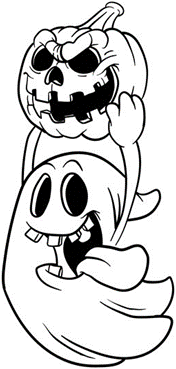    31. října se slaví americký svátek Hallowen, jehož nezbytnou součástí  jsou lucerny vyřezávané z dýní. U nás máme podobný svátek 2. listopadu.    Říkáme mu Dušičky a ten den zapalujeme svíčky pro všechny, které                             jsme měli rádi, a už tu s námi nejsou.	Týdenní plán: ______________________ČJ – Uč: str.17/ cv.3 (Prvních 20 slov napiš v jednotném čísle.) M – PL: Vypočítej příklad. Podtrhni správný výsledek a slovo za ním. Přečti       si větu z pohádky. Zkus pohádku napravit. Doplň do příkladu čísla tak, aby       vyšla správná věta.PRV – PS: str.11 ČT – Chválím všechny aktivní čtenáře, kteří už mají přečtenou knížku a budou o ní          zapisovat zprávu do čtenářského listu, který si u mě vyberou.